Zabawy z literkami. Dzielimy słowa na sylaby, głoski. Tworzymy nowe wyrazy, ćwiczymy czytanie.Dziecko:–dzieli słowa na sylaby, głoski– określa głoski  na początku, na końcu, w środku słowa,– podaje słowa rozpoczynające się określoną głoską,– czyta sylaby i krótkie wyrazy,- wzbogaca słownictwo,- potrafi wymyślić rym do słów,- dobiera obrazki do podanej litery, "Rymy"
Rodzic czyta krótki tekst, a dziecko dopowiada rymujące się słowa:Wpadła do rosołu mucha
Mokra teraz jest czy ...
Dostał krawat mors od foki
Chciał mieć wąski, ma ...
Jakie jest właściwie słońce:
Jak lód zimne? Nie ...
Ptaki śmiały się na sośnie:
Wróbel ciszej, sójka ...
Czy to prawda, czy też plotki, 
Ocet kwaśny jest, miód ...
Jajka lubię jeść z musztardą
I na miękko i na ...
Rym ostatni nie jest trudny, 
Lepiej czystym być, niż ...-  Szukanie głosek. Rodzic mówi dowolny wyraz. Jeżeli w tym wyrazie występuje ustalona głoska dziecko klaszcze, w przeciwnym wypadku łapie się za ucho.Jaką głoskę słyszysz na końcu wyrazu?

- Rodzic prosi dziecko, by powiedziało wyraz, który zaczyna się na tę głoskę, jaką kończy się wyraz, np.: nagle – ekran – narty.

-  Czy podane wyrazy np. „błoto”, „bagno”, „jutro” kończą się tą samą głoską?
-  Mówię wyraz,, kura”. Jaką głoską kończy się ten wyraz? Powiedz inny wyraz, który kończy się tą samą głoską.

-  Odkrywanie wyrazów ukrytych w wyrazach, np.: las – laska, lis – lista, oko – okolica, but – butelka, rak – brak; schowaj np. „kra” w innym wyrazie.  - Pogrupuj obrazki przedstawiające przedmioty, których nazwy rozpoczynają się (kończą) daną głoską np. gł. ,,b”,  ,, w”( wymyśla rodzic). Wykorzystajcie obrazki z wyprawki.  - Dobierz obrazek do odpowiedniej litery. Rodzic kładzie wybraną literę, a dziecko dobiera obrazek do literki.  - Zabawa „Zapominalska w sklepie”.Rodzic zapowiada: Miałam kupić coś, co zaczyna się na głoskę m. Zapomniałam. Dziecko wymienia wyrazy na podaną głoskę. Można zmieniać głoski.
Utwórz nowy wyraz, wykonaj zadanie:file:///C:/Users/48786/Downloads/Głoski-w-wygłosie.pdfWytnij, ułóż obrazki z części i odczytaj nazwy obrazków:file:///C:/Users/48786/Downloads/trzysylabowe.pdfPolicz,  ile jest sylab w przedstawionych obrazkach:file:///C:/Users/48786/Desktop/karta%20pracy%20sylaby%20przedsz.pdfRozetnijcie obrazki i pobawcie się układając domino obrazkowo- sylabowehttps://drive.google.com/file/d/1U714o_HxbU0dpXt18ZNnRkzVNtAKnXba/viewMATEMATYKARozwiązywanie zadań tekstowych metodą symulacji.Dziecko:- Zna cyfry i liczby, potrafi je umiejętnie stosować.     - Kojarzy liczbę elementów z zapisem graficznym - cyfrą.    -  Dodaje i odejmuje na konkretach w zakresie 10,    - układa działania do podanych zadań, odczytuje je.- Matematyczny wierszyk.Dzieci odzwierciedlają ruchem treść wierszyka
Krok do przodu, w lewo , w prawo.
Krok do tyłu rusz się żwawo.
Teraz na przód aż trzy kroki…
i do góry dwa podskoki.
Rozwiązywanie prostych zadań tekstowych. Dzieci mają przygotowane patyczki lub inne liczmany. Rodzic podaje zadanie, a dziecko manipuluje liczmanami w zależności od treści zadania.- W ogródku zakwitły najpierw 4 tulipany, na następny dzień jeszcze 3 tulipany. Ile wszystkich tulipanów zakwitło? Dziecko układa liczmany, potem układa działanie do zadania( wyprawka dziecka). Dziecko wykonuje te same czynności do każdego zadania
 -  Jaś bardzo lubi owoce. Mama naszykowała na talerzyku 5 owoców. Jaś zjadł dwa banany. Ile owoców zostało?
 - Dzieci sprzątają klocki, Staś włożył do pudełka 3 klocki, Marysia 2. Ile klocków jest w pudełku?      - Na wiosennej łące wyrosło 6 krokusów. Przyszła Małgosia i zerwała 3. Ile krokusów zostało na łące.Dalej dzieci realizują zadania w książce zielonej s. 56-57.Kto sobie doskonale radzi z dodawaniem i odejmowaniem do 10 może się sprawdzić rozwiązując następujące zadania - do wyboru: file:///C:/Users/48786/Downloads/Obrazki%20do%2020%20do%20pobrania.pdf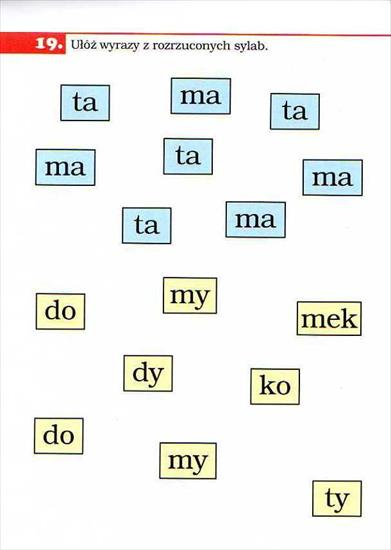 